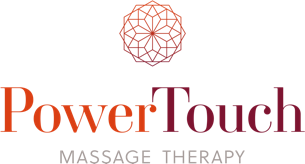      Covid-19 
Client Screening and ConsentFull Name:    Address:      Post code:    Email address:   Mobile number:   I declare that the information I have provided is true and correct and I conscientiously believe the same to be true. I am aware that if I give false information and someone were to be harmed as a result then I could be prosecuted for making a false declaration.If either I, or someone I have been in close contact with tests positive within 7 days of the appointment or I am contacted by NHS Track and Trace then I will inform you.Signature:									Date: Full name:Please answer the following questions   Yes / NoHave you had a Covid-19 test? If yes when? 
Antigen (tests for Covid on DAY of testing) or Antibody (tests for possible immunity)If it was positive, has the isolation period expired?If not you cannot book an appointment until after the isolation dateDo you still have any symptoms?Do you have a new or persistent cough?Do you have a temperature above 37.8 degrees CHave you lost or are you experiencing any loss of smell or taste?Have you been in contact with anyone with Covid-19 symptoms or been living in a household with someone who is self-isolating due to Covid-19 symptoms?If YES please self-isolate for 14 days.Please inform the therapist if you have any of the following as it might affect the level of PPE worn. Recently been hospitalisedHigh blood pressure or other heart conditionDiabetes CancerRespiratory conditionsAged over 70Pregnant, no of weeksPreviously contracted Covid-19Are you experiencing post-Covid-19 circulatory complications? 
DVT, micro-embolisms, stroke symptoms, pulmonary embolism or even new skin rashes/blistersAre you an NHS front line worker, carer either home or care home setting or shielding a vulnerable person? Are you allergic to latex gloves or specific cleaning products?